Vadovaudamasis Lietuvos Respublikos vietos savivaldos įstatymo 18 straipsnio 1 dalimi ir atsižvelgdamas į Kauno miesto savivaldybės visuomenės sveikatos biuro 2020 m. gruodžio 2 d. raštą Nr. SV-2-759:P a k e i č i u Kauno miesto savivaldybės administracijos direktoriaus 2020 m. lapkričio 27 d. įsakymą Nr. A-3884 ,,Dėl COVID-19 ligos (koronaviruso infekcijos) plitimą mažinančių priemonių Kauno specialiojoje mokykloje nustatymo“ ir 1 punktą išdėstau taip:„1. N u s t a t a u, kad Kauno specialiojoje mokykloje ugdymo procesas įgyvendinamas nuotoliniu ugdymo proceso organizavimo būdu iki 2020 m. gruodžio 13 d.“.2. Šis įsakymas per vieną mėnesį nuo informacijos apie jį gavimo dienos gali būti skundžiamas Regionų apygardos administracinio teismo Kauno rūmams (A. Mickevičiaus g. 8A, Kaunas) Lietuvos Respublikos administracinių bylų teisenos įstatymo nustatyta tvarka.TAR objektas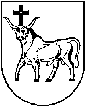 KAUNO MIESTO SAVIVALDYBĖS ADMINISTRACIJOS DIREKTORIUSKAUNO MIESTO SAVIVALDYBĖS ADMINISTRACIJOS DIREKTORIUSKAUNO MIESTO SAVIVALDYBĖS ADMINISTRACIJOS DIREKTORIUSĮSAKYMASĮSAKYMASĮSAKYMASDĖL KAUNO MIESTO SAVIVALDYBĖS ADMINISTRACIJOS DIREKTORIAUS 2020 M. LAPKRIČIO 27 D. ĮSAKYMO NR. A-3884  „DĖL COVID-19 LIGOS (KORONAVIRUSO INFEKCIJOS) PLITIMĄ MAŽINANČIŲ PRIEMONIŲ KAUNO SPECIALIOJOJE MOKYKLOJE NUSTATYMO“ PAKEITIMO  DĖL KAUNO MIESTO SAVIVALDYBĖS ADMINISTRACIJOS DIREKTORIAUS 2020 M. LAPKRIČIO 27 D. ĮSAKYMO NR. A-3884  „DĖL COVID-19 LIGOS (KORONAVIRUSO INFEKCIJOS) PLITIMĄ MAŽINANČIŲ PRIEMONIŲ KAUNO SPECIALIOJOJE MOKYKLOJE NUSTATYMO“ PAKEITIMO  DĖL KAUNO MIESTO SAVIVALDYBĖS ADMINISTRACIJOS DIREKTORIAUS 2020 M. LAPKRIČIO 27 D. ĮSAKYMO NR. A-3884  „DĖL COVID-19 LIGOS (KORONAVIRUSO INFEKCIJOS) PLITIMĄ MAŽINANČIŲ PRIEMONIŲ KAUNO SPECIALIOJOJE MOKYKLOJE NUSTATYMO“ PAKEITIMO  2020 m. gruodžio 4 d.  Nr. A-40302020 m. gruodžio 4 d.  Nr. A-40302020 m. gruodžio 4 d.  Nr. A-4030KaunasKaunasKaunasAdministracijos direktoriusVilius Šiliauskas